Beratungslehrkraft Irmgard Messner MSC								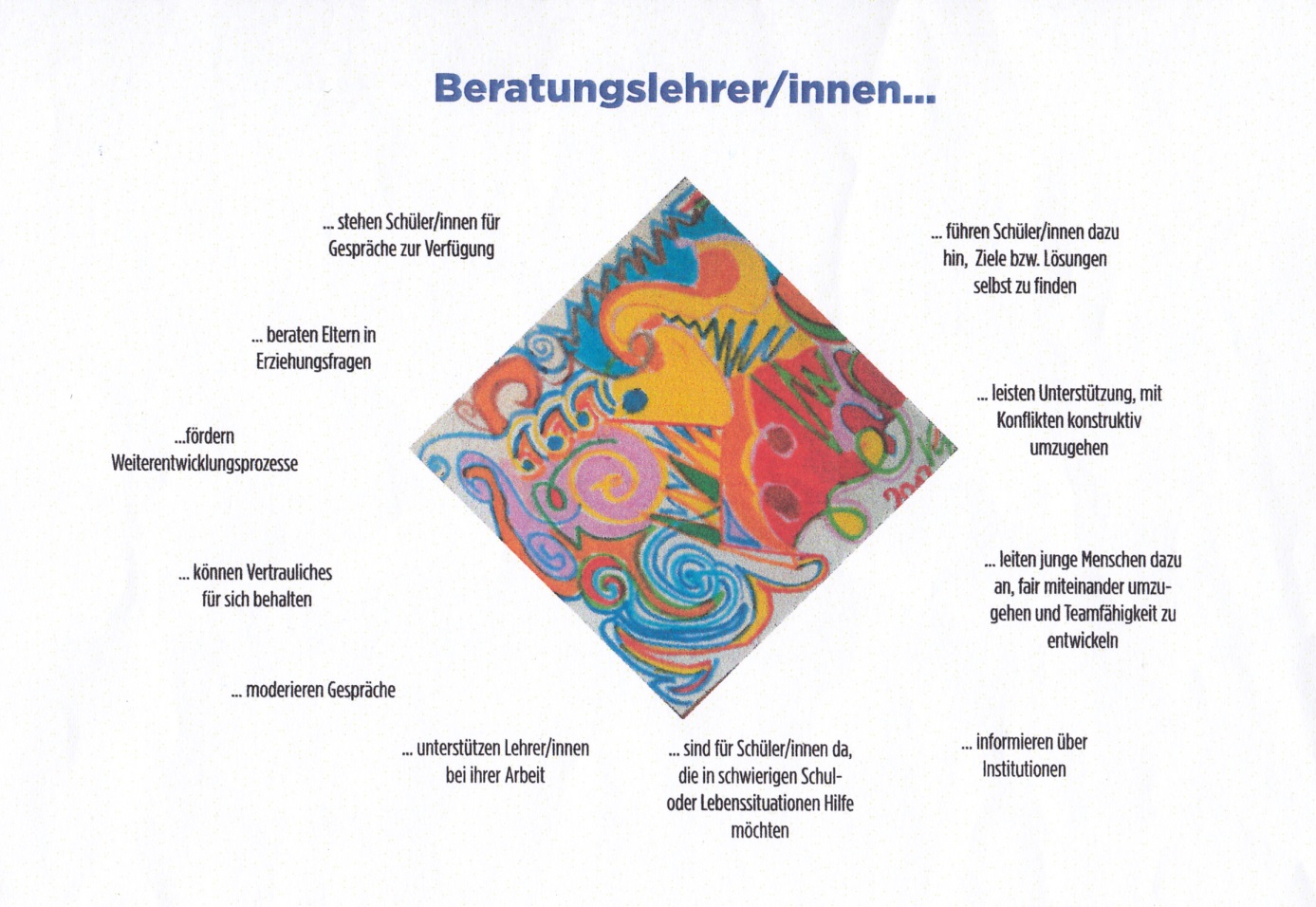 Ich biete Beratung per Email oder Telefon für SchülerInnen und Eltern an!Herzlichen Gruß und alles Gute!irmgard.messner@aps.salzburg.at0664/75058563